Things I can do to be kind and helpful at homeThings I can do to be kind and helpful at homeThings I can do to be kind and helpful at homeThings I can do to be kind and helpful at homeThings I can do to be kind and helpful at homeThings I can do to be kind and helpful at homeMondayTuesdayWednesdayThursdayFridayGet on with playing or an activity by myself for a while.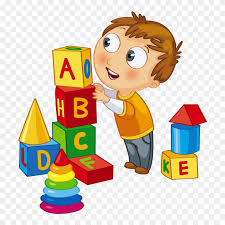 Tidy up as soon as I am asked.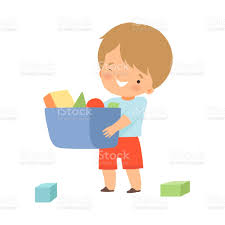 Share with my brothers/sisters or mummy/daddy.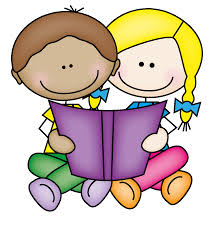 Help brush my teeth.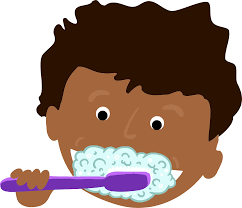 Get dressed by myself.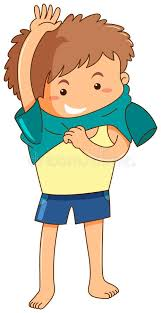 